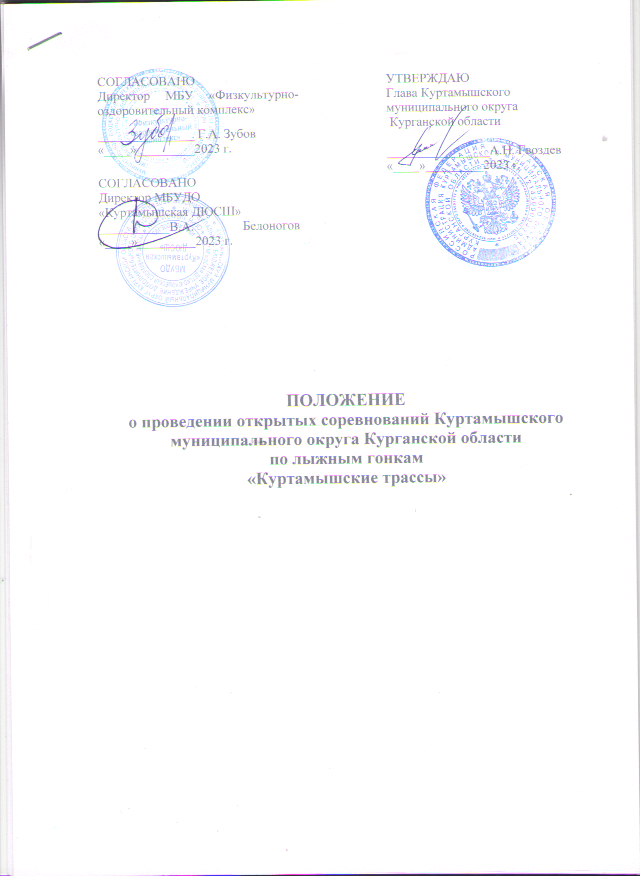 ОБЩИЕ ПОЛОЖЕНИЯОткрытые соревнования Куртамышского муниципального округа Курганской области по лыжным гонкам «Куртамышские трассы» (далее - соревнования) проводятся в соответствии с планом физкультурных и спортивных мероприятий Куртамышского муниципального округа Курганской области на 2023 год, при поддержке Администрации Куртамышского муниципального округа Курганской области и в соответствии с правилами по виду спорта «Лыжные гонки», утвержденными приказом Министерства спорта РФ от 1 ноября 2017 г. № 949.II. ЦЕЛИ И ЗАДАЧИСоревнования проводятся с целью развития вида спорта «Лыжные гонки» в Куртамышском муниципальном округе Курганской области.Основные задачи соревнований:-популяризация лыжного спорта среди подростков и взрослого населения;-повышение уровня массовости занятий лыжными гонками;-повышение уровня спортивного мастерства;-приобретение соревновательного опыта;-выявление перспективных спортсменов;-обмен опытом работы между физкультурными организациями, тренерами, спортсменами.СРОКИ И МЕСТО ПРОВЕДЕНИЯ СОРЕВНОВАНИЙСоревнования проводятся 10.02.2023 г., по адресу: Курганская область, г. Куртамыш, лыжная база «Метелица», далее - Объект.День приезда: 10 февраля 2023 года.Начало соревнований: 10 февраля 2023 года в 11:30 часов (время местное).День отъезда: 10 февраля 2023 года.Объект предоставляется на безвозмездной основе.РУКОВОДСТВО ПРОВЕДЕНИЕМ СОРЕВНОВАНИЙОбщее руководство подготовкой и проведением соревнований осуществляет МБУДО «Куртамышская ДЮСШ». Соревнования проводятся при поддержке Администрации Куртамышского муниципального округа Курганской области.Техническую подготовку и разметку трасс, зон старта и финиша, лыжной базы,обеспечение мер,утверждение инструкций по обеспечению общественного порядка и общественной безопасности, обеспечение мероприятий, предусмотренных планом мероприятий по обеспечению общественного порядка и общественной безопасности в объекте спорта при проведении спортивных соревнований осуществляет:МБУ «Физкультурно-оздоровительный комплекс».Непосредственное проведение соревнований возлагается на МБУДО «Куртамышская ДЮСШ».Главная судейская коллегия: Главный судья соревнований – Пережогин Николай Владимирович;Главный секретарь соревнований – Пильникова Елена Сергеевна.V. ТРЕБОВАНИЯ К УЧАСТВУЮЩИМ ОРГАНИЗАЦИЯМ, УЧАСТНИКАМ СОРЕВНОВАНИЙ И УСЛОВИЯ ПРОВЕДЕНИЯК участию в спортивных соревнованиях допускаются юноши и девушки, являющиеся гражданами Российской Федерации, имеющие соответствующую спортивную подготовку и допуск врача ЦРБ (ЦРП) или ГБУ "КОВФД", врача спортивной медицины.Возрастные группы участников соревнований:Мужчины, женщины – 2004 г.р.и старше Юноши, девушки 2005-2006 г.р. Юноши, девушки 2007-2008 г.р. Юноши, девушки 2009 г.р. и младше. ПРОГРАММА СОРЕВНОВАНИЙ9 февраля 2023 года – заседание судейской коллегии и жеребьевка соревнований. Жеребьевка проводятся в заочно-очной форме.10 февраля 2023 года (используется местное время):09:30 - 11:00 – мандатная комиссия, выдача номеров.Представитель (тренер) команды (спортивной организации) должен предоставить в мандатную комиссию надлежащим образом оформленную заявку на участие команды в соревнованиях (форма заявки в приложении № 1).Надлежащим образом оформленная заявка:-подписана руководителем спортивной организации, которая командирует участников команды на соревнования;-подписана представителем (тренером) команды;-подписана врачом с отметкой «допущен» или «не допущен»напротив фамилии каждого участника команды, датой и личной печатью врача.Приглашенные судьи предоставляют документы, подтверждающие проезд, копию паспорта, ИНН, СНИЛС, документы подтверждающие судейскую категорию.11:30 – 11:45 – открытие соревнований.12:00– старт участников соревнований(регламент соревнований будет доведен дополнительно, после заседания мандатной комиссии).Скиатлон.Первая часть дистанции проходит классическим стилем, вторая часть дистанции свободным стилем.Лыжи и палки в зоне смены лыж должны быть подготовлены, за время не менее чем 5 минут, до прохождения спортсменами зоны смены инвентаря.14:30 – утверждение результатов, награждение победителей и призёров соревнований.VII. УСЛОВИЯ ПОДВЕДЕНИЯ ИТОГОВПобедители и призеры соревнований в определяются по наилучшему техническому результату участников соревнований в каждой возрастной группе.НАГРАЖДЕНИЕПобедители и призеры соревнований, в каждой возрастной группе, награждаются грамотами и медалями. УСЛОВИЯ ФИНАНСИРОВАНИЯРасходы по оплате услуг медицинского работника, обслуживающего персонала соревнований и судейской бригады, а также работ по технической подготовке Объектаи трасс, осуществляют МБУ «Физкультурно-оздоровительный комплекс» иМБУДО «Куртамышская ДЮСШ».Расходы по командированию (питание, проезд, проживание) участников соревнований осуществляются за счет командирующих организаций.Расходы по награждению несет Администрация Куртамышского муниципального округа Курганской области.Допускается привлечение спонсорско-благотворительной помощи, добровольных пожертвований.IX. ОБЕСПЕЧЕНИЕ БЕЗОПАСНОСТИ УЧАСТНИКОВ И ЗРИТЕЛЕЙ«Обеспечение безопасности участников и зрителей соревнований осуществляется согласно требованиям Правил обеспечения безопасности при проведении официальных спортивных соревнований, утвержденных постановлением Правительства Российской Федерации от 18.04.2014 г. №353.	В соответствии с частью 11 статьи 20 Федерального закона от 4 декабря 2007 г. № 329-ФЗ «О физической культуре и спорте в Российской Федерации» обязанности организатора соревнований по принятию мер по обеспечению общественного порядка и общественной безопасности при проведении данных соревнований возлагается на МБУ «Физкультурно-оздоровительный комплекс».  Соревнования проводятся на объектах спорта, включенных во Всероссийский реестр объектов спорта в соответствии с Федеральным законом от 4 декабря 2007 г. № 329 ФЗ «О физической культуре и спорте в Российской Федерации», отвечающих требованиям соответствующих нормативных правовых актов, действующих на территории Российской Федерации, по вопросам обеспечения общественного порядка  и безопасности участников и зрителей, при наличии актов готовности объекта спорта к проведению спортивных соревнований, утвержденных в установленном порядке.	Оказание медицинской помощи осуществляется в соответствии с приказом Министерства здравоохранения РФ от № 1144н от 23.10. 2020 г. "О Порядке организации оказания медицинской помощи лицам, занимающимся физической культурой и спортом (в том числе при подготовке и проведении физкультурных мероприятий и спортивных мероприятий), включая порядок медицинского осмотра лиц, желающих пройти спортивную подготовку, заниматься физической культурой и спортом в организациях и (или) выполнить нормативы испытаний (тестов) Всероссийского физкультурно-спортивного комплекса "Готов к труду и обороне".	Главный судья соревнований несет ответственность за соблюдение участниками соревнований требований техники безопасности, которые должны соответствовать правилам проведения соревнований по данному виду спорта и принимает меры по профилактике травматизма (медицинское обеспечение). Представитель команды несет персональную ответственность за безопасность и поведение спортсменов команды во время проведения соревнований, а также за достоверность предоставленных документов на участников.XI. СТРАХОВАНИЕ УЧАСТНИКОВСтрахование жизни и здоровья участников от несчастных случаев является обязательным.XII. ЗАЯВКИПредварительные заявки (скан-копия подписанной заявки (форма заявки Приложение № 1) на участие в соревновании высылаются на электронную почту МБУДО «Куртамышская ДЮСШ»,e-mail: k-dysh@mail.ru, с пометкой «Для Главного судьи соревнований Пережогина Н.В.»  до 7 февраля 2023 года до 14.00 (время местное). Телефон для связи: +79097220860.Спортивные организации, не подавшие предварительную заявку в указанный срок, до участия в соревнованиях не допускаются.Спортивные организации, не подавшие в мандатную комиссию оригинал заявки, до участия в соревнованиях не допускаются.XIII. ИНФОРМАЦИЯДанное положение (регламент) дополнений не имеет. Внесение изменений и дополнений согласовывается со всеми организаторами мероприятия и утверждается Главой Куртамышского муниципального округа Курганской области.Данное положение является официальным вызовом на соревнования.№ п/пВозрастная группа участников (г.р.)Наименование спортивной дисциплины1Мужчины2004 г.р.  и старше 10км (5 км классический стиль + 5 км свободный стиль)2Женщины 2004 г.р.  и старше10 км (5 км классический стиль + 5 км свободный стиль)3Юноши 2005 – 2006 г.р. 10км (5 км классический стиль + 5км свободный стиль)4Девушки 2005 – 2006 г.р. 10 км (5 км классический стиль + 5км свободный стиль)5Юноши 2007 -2008г.р. 10 км (5 км классический стиль + 5км свободный стиль)6Девушки 2007 -2008г.р.6 км (3 км классический стиль + 3км свободный стиль)7Юноши 2009г.р.  и младше6км (3 км классический стиль + 3км свободный стиль)8Девушки 2009г.р.  и младше6 км (3 км классический стиль + 3 км свободный стиль)